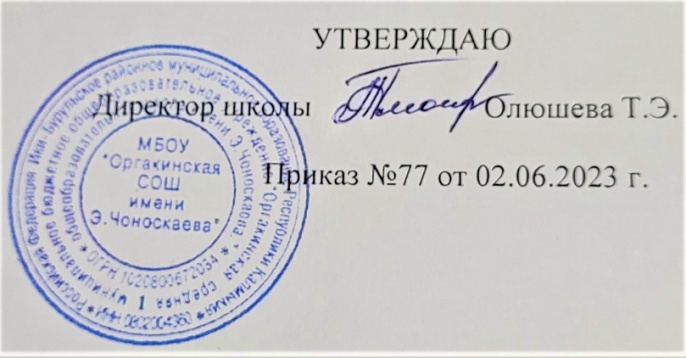 Режим днялагеря дневного пре6ывания МБОУ «Оргакинская СОШ им.Э.Чоноскаева»ЛЕТО 2023 г.8.30 – 9.00СБОР ДЕТЕЙ9.00 – 9.15УТРЕННЯЯ ЗАРЯДКА, ЛИНЕЙКА9.15 – 9.30ЗАВТРАК9.30 – 10. 00                          ПРОГУЛКА, СПОРТИВНЫЕ ИГРЫ10.00 – 11.00ЧАС ОБЩЕНИЯ11.00 -  12.30КТД12.30 – 13.15ОЗДОРОВИТЕЛЬНЫЕ МЕРОПРИЯТИЯ, ИГРЫ НА СВЕЖЕМ ВОЗДУХЕ13.15 – 13.30ОБЕД13.30 – 14.00ПОДВЕДЕНИЕ ИТОГОВ ДНЯ, УХОД ДОМОЙ